Lampiran 9DOKUMENTASI PELAKSANAAN PENELITIAN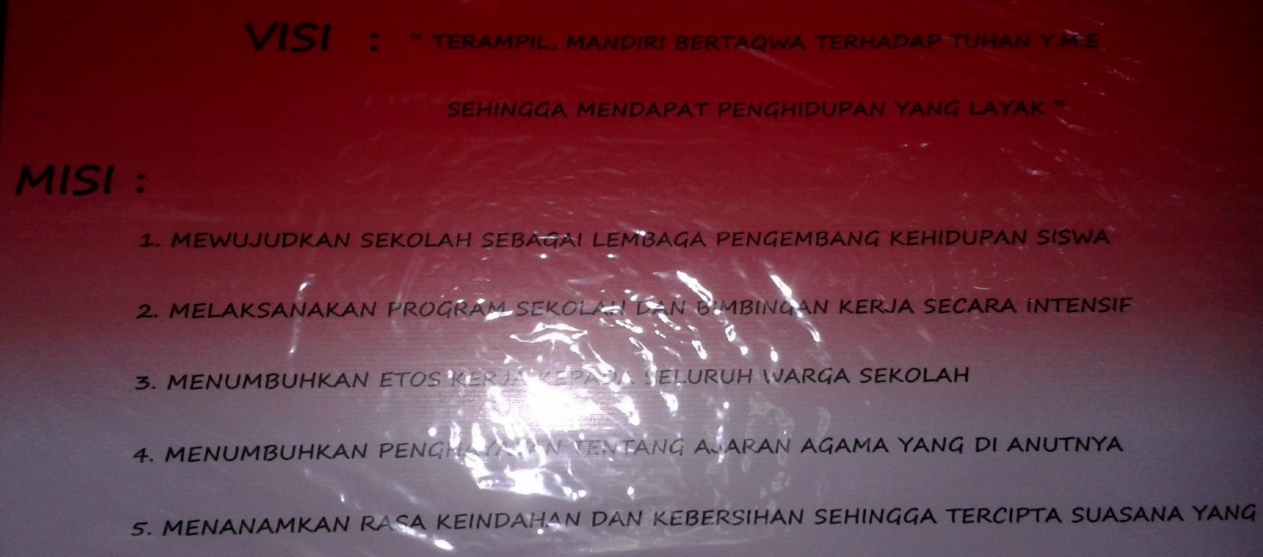 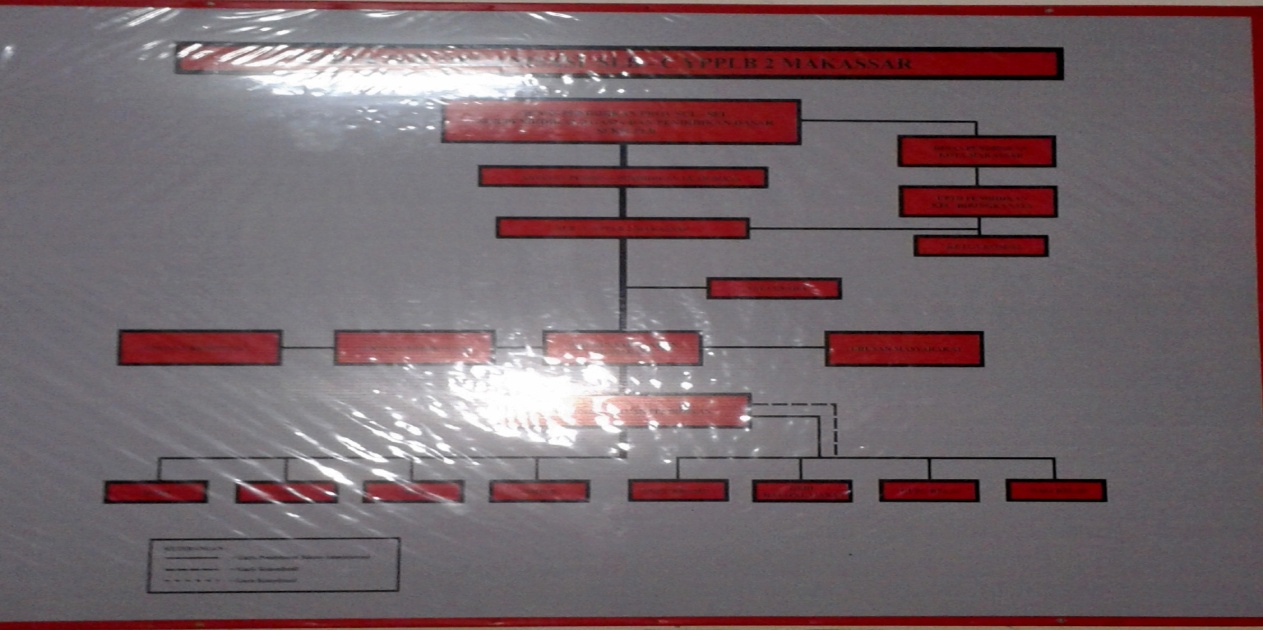 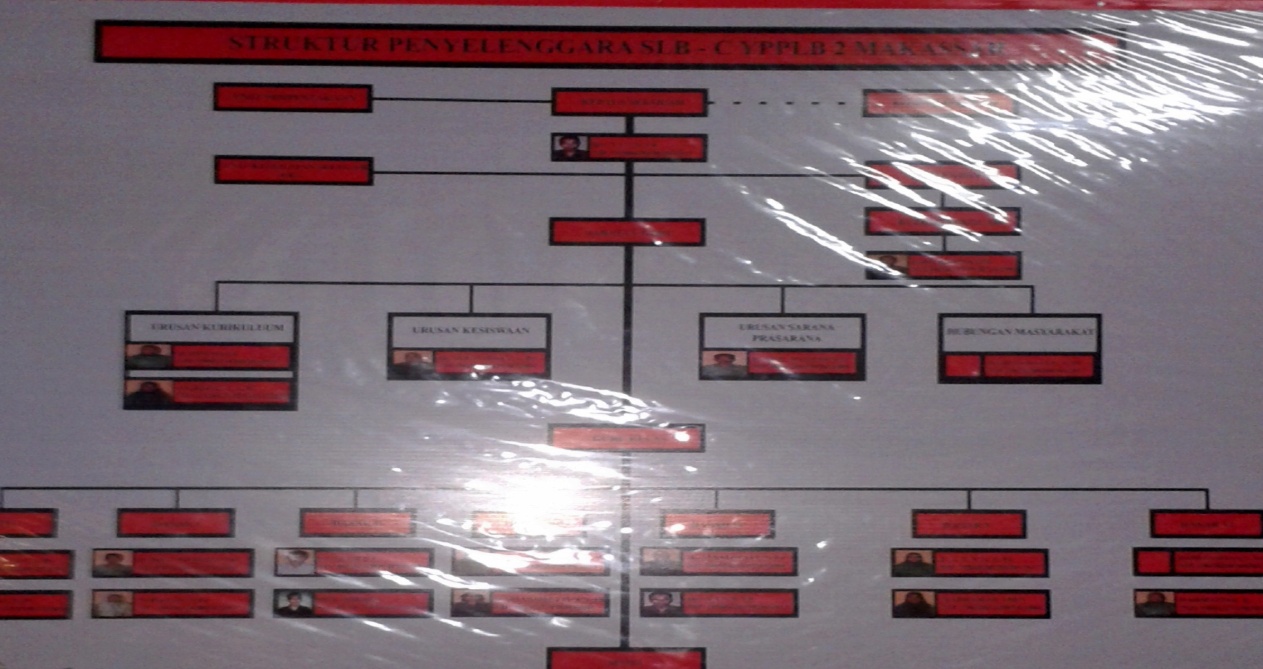 Pretest :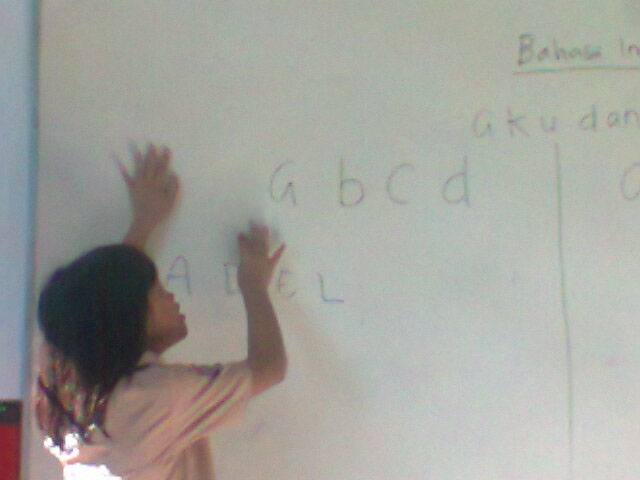 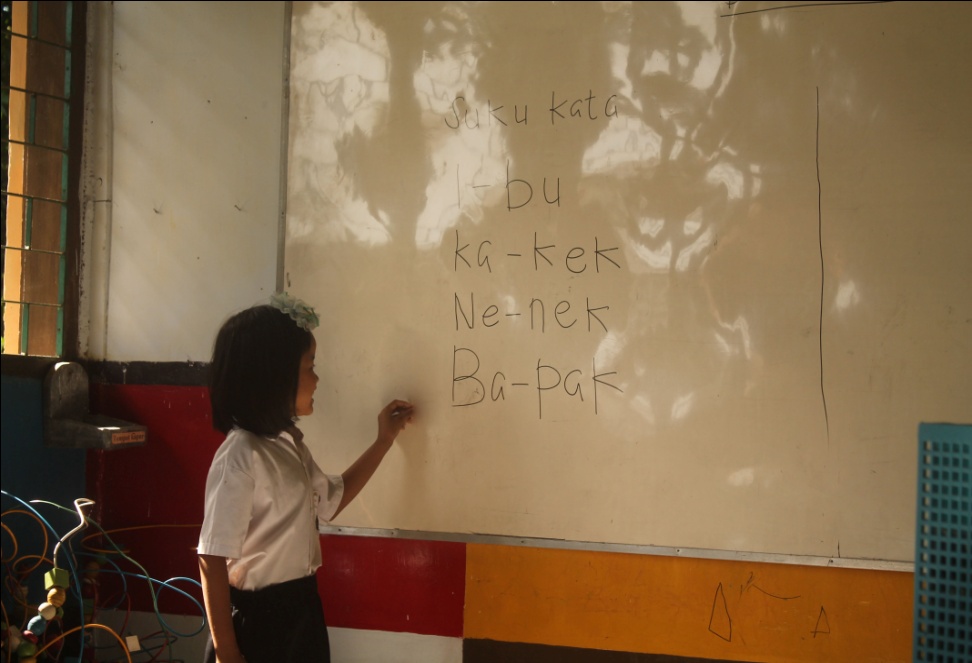 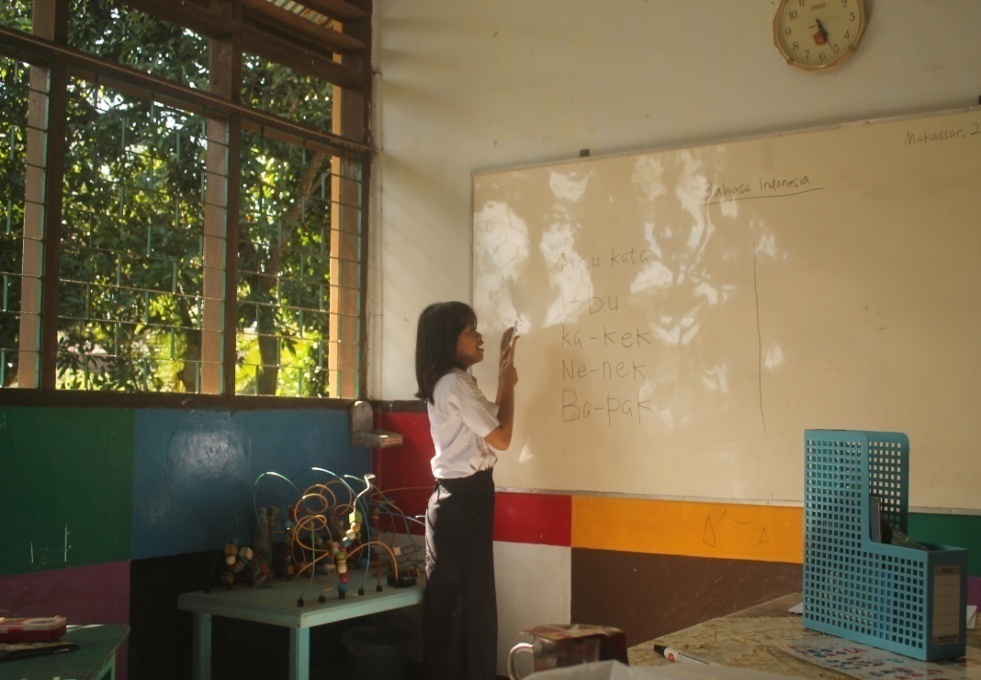 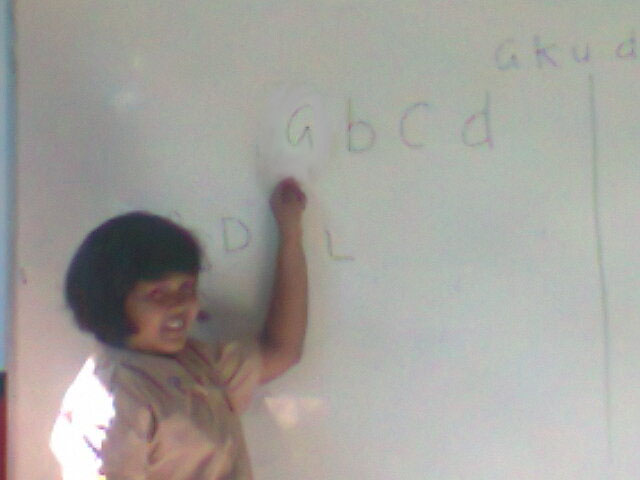 Posttest :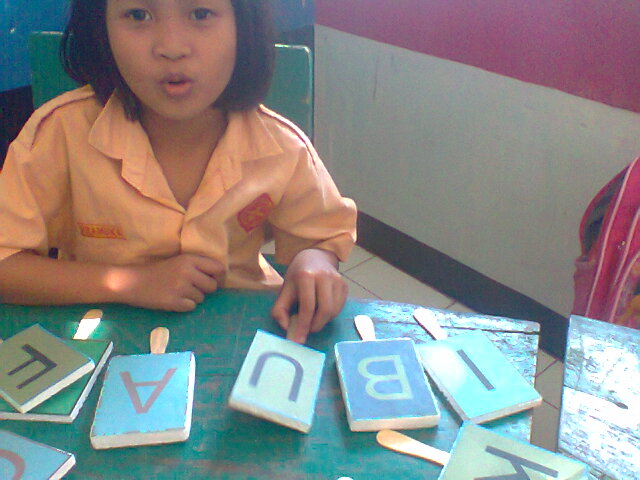 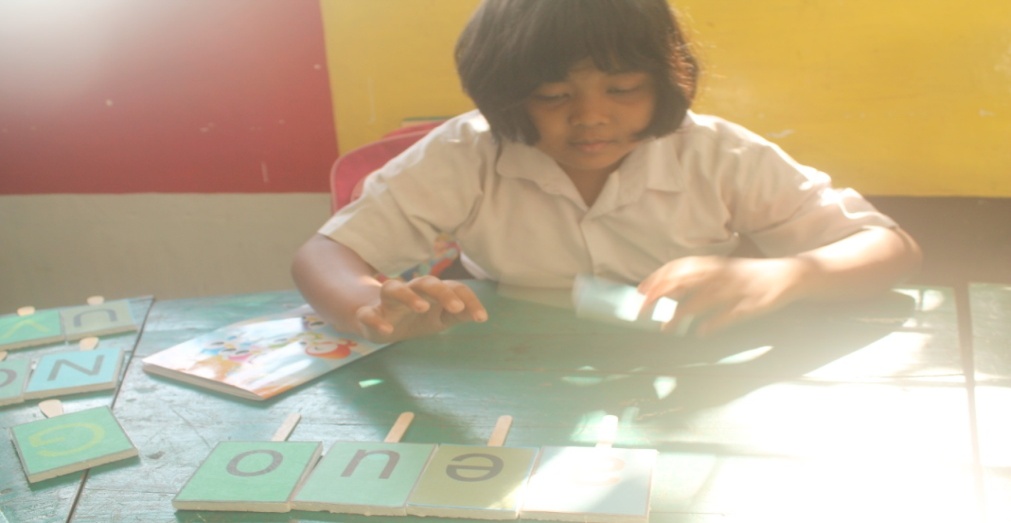 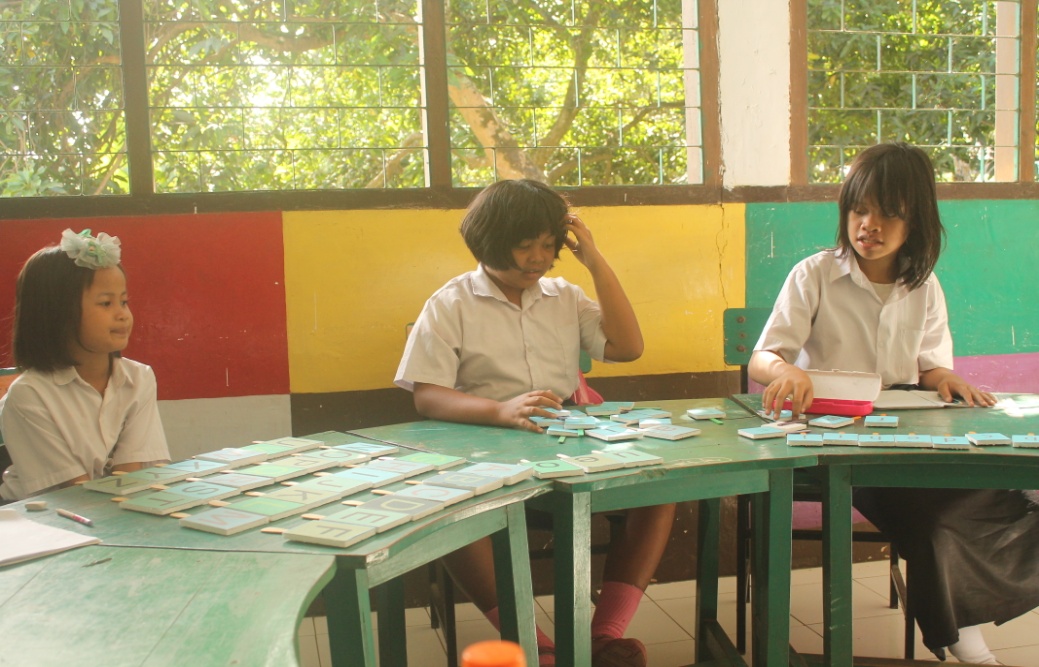 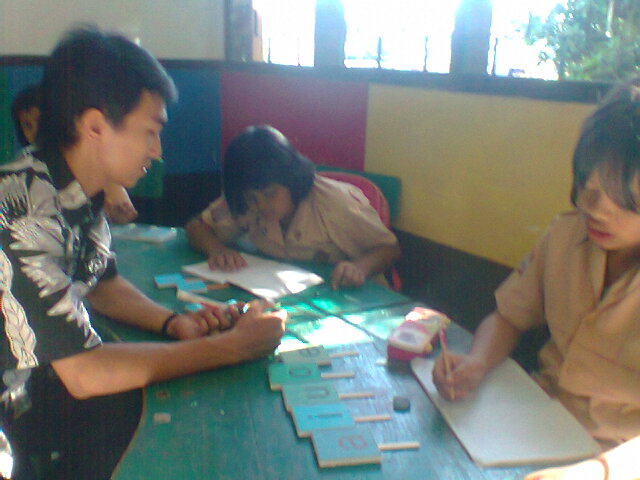 